المملكة العربية السعودية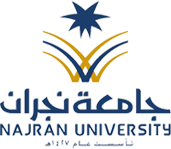 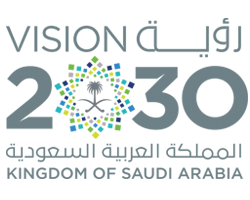 وزارة التعليم جامعة نجران - كلية المجتمعنموذج طلب خدمةالمرفقات الطلوبة:في حال الاعتذار او طي القيد:(السجل الاكاديمي)في حالة الحالات الطلابية والتقارير1-التقارير الطبية 2- شهادة الوفاة 3- إثبات صلة القرابةالبيانات الشخصية للطالبالاسم الرباعي : الرقم الجامعي :                                                                  التخصص( نظم المعلومات/ادارة الاعمال )رقم الجوال : الخدمة المطلوبةالموضوع : ملخص موضوع الطالب:الإرشاد الأكاديميحل مشكلة الطالبأو توجيه الطالب الى اسم المرشد الاكاديمي:                                                                        التوقيع: إدارة الكليةالقرار المتخذالاسم                                                                                        التوقيع: 